Bu kılavuza uygun olarak yapacağınız çalışma,- Buluşunuzun tarafımızdan en iyi şekilde tanımlanabilmesi ve- İleride hukuk önünde istenen korumanın elde edilebilmesi için temel teşkil edecektir.6769 SMK kanununun 144. Maddesine göre Çalışan, bir hizmet buluşu yaptığında, bu buluşunu yazılı olarak ve geciktirmeksizin işverene bildirmekle yükümlüdür. Buluş birden çok çalışan tarafından gerçekleştirilmişse, bu bildirim birlikte yapılabilir. İşveren, bildirimin kendisine ulaştığı tarihi, bildirimde bulunan kişi veya kişilere gecikmeksizin ve yazılı olarak bildirmekle yükümlüdür. 6769 SMK kanununun 115. Maddesine göre İşveren, hizmet buluşu ile ilgili olarak tam veya kısmi hak talep edebilir. İşveren bu talebi, çalışanın bildiriminin kendisine ulaştığı tarihten itibaren dört ay içinde yazılı olarak çalışana bildirmek zorundadır. Çalışana böyle bir bildirimin süresinde yapılmaması veya hak talebinde bulunulmadığına dair bildirim yapılması hâlinde, hizmet buluşu serbest buluş niteliği kazanır.Buluş sahipleri bu bildirim konusuna ilişkin olarak tüm teknik bilgi ve sırları üniversite içi ya da dışında üçüncü kişilere açıklamayacaklarını ve bireysel patent başvurusu yapılmamasına şimdiden rıza gösterdiklerini kabul ve taahhüt eder.EK 1: BULUŞ BİLDİRİM DETAY FORMUNot: Bildirilen buluşla ilgili bilgiler içeren raporlar, patentler vb. Tüm dokümanlar bu forma eklenebilir. BAŞVURU SAHİBİ VE BULUŞ SAHİBİ/ SAHİPLERİNE İLİŞKİN BİLGİLER                                                                                                          (İkiden fazla buluşçu olması durumunda lütfen ek bilgi olarak veriniz.) Buluşun tasarımında ve/veya geliştirilmesinde katkıda bulunan tüm kişilerin adları ve bilgilerini belirtiniz.BAŞVURU SAHİBİ VE BULUŞ SAHİBİ/ SAHİPLERİNE İLİŞKİN BİLGİLER                                                                                                          (İkiden fazla buluşçu olması durumunda lütfen ek bilgi olarak veriniz.) Buluşun tasarımında ve/veya geliştirilmesinde katkıda bulunan tüm kişilerin adları ve bilgilerini belirtiniz.BAŞVURU SAHİBİ VE BULUŞ SAHİBİ/ SAHİPLERİNE İLİŞKİN BİLGİLER                                                                                                          (İkiden fazla buluşçu olması durumunda lütfen ek bilgi olarak veriniz.) Buluşun tasarımında ve/veya geliştirilmesinde katkıda bulunan tüm kişilerin adları ve bilgilerini belirtiniz.BAŞVURU SAHİBİ VE BULUŞ SAHİBİ/ SAHİPLERİNE İLİŞKİN BİLGİLER                                                                                                          (İkiden fazla buluşçu olması durumunda lütfen ek bilgi olarak veriniz.) Buluşun tasarımında ve/veya geliştirilmesinde katkıda bulunan tüm kişilerin adları ve bilgilerini belirtiniz.BAŞVURU SAHİBİ VE BULUŞ SAHİBİ/ SAHİPLERİNE İLİŞKİN BİLGİLER                                                                                                          (İkiden fazla buluşçu olması durumunda lütfen ek bilgi olarak veriniz.) Buluşun tasarımında ve/veya geliştirilmesinde katkıda bulunan tüm kişilerin adları ve bilgilerini belirtiniz.BAŞVURU SAHİBİ VE BULUŞ SAHİBİ/ SAHİPLERİNE İLİŞKİN BİLGİLER                                                                                                          (İkiden fazla buluşçu olması durumunda lütfen ek bilgi olarak veriniz.) Buluşun tasarımında ve/veya geliştirilmesinde katkıda bulunan tüm kişilerin adları ve bilgilerini belirtiniz.BAŞVURU SAHİBİ            BAŞVURU SAHİBİ            TRABZON ÜNİVERSİTESİTRABZON ÜNİVERSİTESİTRABZON ÜNİVERSİTESİTRABZON ÜNİVERSİTESİAdresTrabzon Üniversitesi, Teknoloji Transferi ve Proje Yönetimi Uygulama ve Araştırma Merkezi 61335, Akçaabat, Trabzon, TürkiyeTrabzon Üniversitesi, Teknoloji Transferi ve Proje Yönetimi Uygulama ve Araştırma Merkezi 61335, Akçaabat, Trabzon, TürkiyeTrabzon Üniversitesi, Teknoloji Transferi ve Proje Yönetimi Uygulama ve Araştırma Merkezi 61335, Akçaabat, Trabzon, TürkiyeTrabzon Üniversitesi, Teknoloji Transferi ve Proje Yönetimi Uygulama ve Araştırma Merkezi 61335, Akçaabat, Trabzon, TürkiyeTrabzon Üniversitesi, Teknoloji Transferi ve Proje Yönetimi Uygulama ve Araştırma Merkezi 61335, Akçaabat, Trabzon, TürkiyeTelefon / E-PostaTelefon / E-Posta0462 455 1416 / tto@trabzon.edu.tr0462 455 1416 / tto@trabzon.edu.tr0462 455 1416 / tto@trabzon.edu.tr0462 455 1416 / tto@trabzon.edu.trI. BULUŞÇUI. BULUŞÇUI. BULUŞÇUI. BULUŞÇUI. BULUŞÇUI. BULUŞÇUAd-SoyadAd-SoyadT.C. No:T.C. No:AdresTelefon / E-PostaTelefon / E-PostaKurum Sicil NoKurum Sicil NoBuluş üzerindeki katkı payıBuluş üzerindeki katkı payıİmza: (Bu alana imzanızın fotoğrafını koyabilirsiniz)İmza: (Bu alana imzanızın fotoğrafını koyabilirsiniz)II. BULUŞÇUII. BULUŞÇUII. BULUŞÇUII. BULUŞÇUII. BULUŞÇUII. BULUŞÇUAd-SoyadAd-SoyadT.C. No:T.C. No:AdresTelefon / E-PostaTelefon / E-PostaKurum Sicil NoKurum Sicil NoBuluş üzerindeki katkı payıBuluş üzerindeki katkı payıİmza: (Bu alana imzanızın fotoğrafını koyabilirsiniz)İmza: (Bu alana imzanızın fotoğrafını koyabilirsiniz)III. BULUŞÇUIII. BULUŞÇUIII. BULUŞÇUIII. BULUŞÇUIII. BULUŞÇUIII. BULUŞÇUAd-SoyadAd-SoyadT.C. No:T.C. No:AdresTelefon / E-PostaTelefon / E-PostaKurum Sicil NoKurum Sicil NoBuluş üzerindeki katkı payıBuluş üzerindeki katkı payıİmza: (Bu alana imzanızın fotoğrafını koyabilirsiniz)IV. BULUŞÇUIV. BULUŞÇUIV. BULUŞÇUIV. BULUŞÇUIV. BULUŞÇUIV. BULUŞÇUAd-SoyadAd-SoyadT.C. No:AdresAdresTelefon / E-PostaTelefon / E-PostaKurum Sicil NoKurum Sicil NoBuluş üzerindeki katkı payıBuluş üzerindeki katkı payıİmza: (Bu alana imzanızın fotoğrafını koyabilirsiniz)İmza: (Bu alana imzanızın fotoğrafını koyabilirsiniz)İmza: (Bu alana imzanızın fotoğrafını koyabilirsiniz)Buluş başlığıBuluşu özetleyen ve tanımlayan bir şekilde buluş başlığı yazılacaktır. Örnek: “hava temizleme makinası”Buluşunuz hangi alanda / sistemde kullanılacaktır? (buluşunuzun ait olduğu teknik alan hakkında genel bilgi veriniz. (örneğin; buluş, arı kovanlarının içerisindeki havanın tedavi amaçlı insan solumasına hazır hale getirmek için ayarlanabilir şaseye sahip elektrikli adaptörle çalışan bir hava soluma cihazı ile ilgilidir. Bu alan detaylandırılabilir.)Mevcut uygulamaların işlem adımları / algoritmaları hakkında detaylı bilgi veriniz. Bahsedilen uygulamaların eksikliklerini ve bu uygulamalar neticesinde ortaya çıkan en az bir teknik problemi belirtiniz. (Varsa mevcut tekniğe ait resim ya da fotoğrafları da forma ilave ediniz.)Buluş konusunun ilgili olduğu alandaki uygulamalar, benzer niteliğe sahip ürünler/yöntemler, biliniyor ise yayınları belirtiniz. Mevcutta saptanan problemleri belirtiniz. Benzer bir uygulama yoksa bu gerekçeyi vermeyebilirsiniz. Aksi takdirde hazırlayacağımız dosyada bu eksikliklerden bahsetmezsek patent alma sürecinde araştırma ve inceleme safhalarında bu durum ortaya çıkarak bize sorun teşkil edebilir. (örneğin; teknikte bilinen hava temizleme makinelerinin sahip olduğu parçalar, nasıl çalıştıkları, işlevlerini nasıl yerine getirdikleri vb.)Buluşunuzun 3. Maddede belirtilen teknik problemleri ortadan kaldırmak üzere sunduğu çözüm nedir? Bu çözümü sağlamak üzere hangi unsur ya da özelliklerden faydalanılmaktadır. Avantajları nelerdir? (Maddeler halinde yazabilirsiniz)Buluşunuzun kullanıldığı sistemde yer alan teknik unsurları çizim üzerinde işaretleyiniz ve bir referans tablosu oluşturunuz.5.1 ÇizimlerBuluşunuz ile ilgili çizimleri aşağıda belirtilen kurallara uygun olarak hazırlayınız. Başvuru esnasında sunulacak çizimler siyah-beyaz ve çizgisel formatta olmalıdır. Çizimler aşağıdaki görünümleri içermelidir:Buluşun genel görünümü,Farklı açılardan perspektif ve kesit görünümleri,Uygun ise buluşunuzun monte ve demonte görünümleri (Montaj işlemini aşamalı olarak gösteren çizimler)Buluş büyük bir yapı içindeyse yapının bütünü gösteren ya da anlatan çizimÇizimler; referans numaralarını işaretli ve referans numaraları işaretli olmayan birer kopya şeklinde hazırlanmalıdır. Not 1: Buluşun anlaşılmasına yardımcı olabilecek fotoğraf ve videolar da eklenebilir.Örnek Çizimler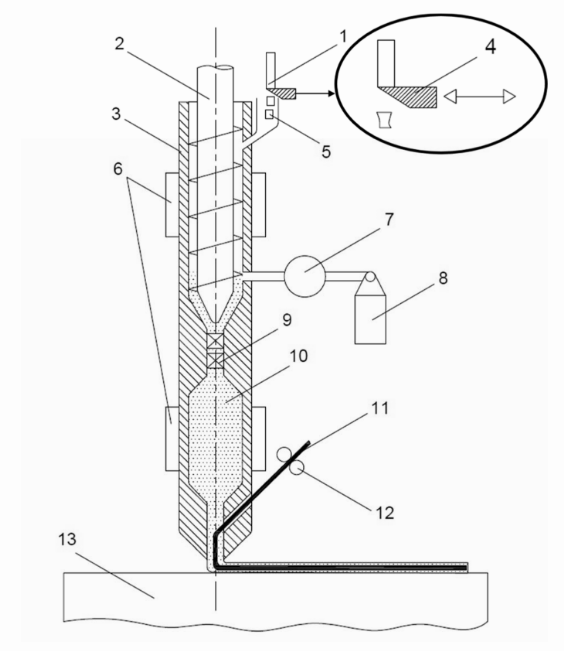 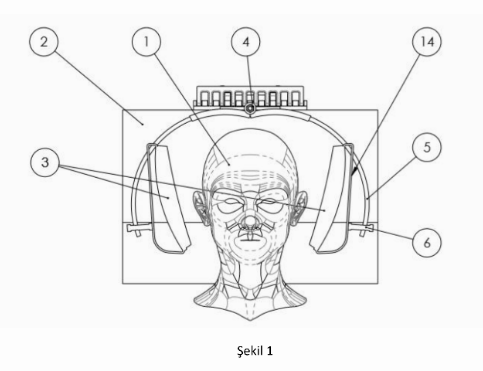 Baş TutucuMasaBaş Sabitleyici YastıklarAyar Mekanizması …Buluşunuzda yer alan unsurlar nelerdir? Bu kısmın kesinlikle eksiksiz doldurulması gerekmektedir.  Aşağıda belirtilen tabloda buluşunuz için olmazsa olmaz unsurları alt alta belirterek ilgili kutucukların üzerine çift tıklayarak işaretleme yapınız. Aşağıda unsurlar (parçalar, kimyasal maddeler vb.) için belirlediğiniz numaraların teknik resimlerdeki numaralandırma ile aynı olması zorunludur.Buluşun unsurlarına (Başlık 6) atıfta bulunarak gerçekleştirdiği algoritmanın işlem adımlarını sırasıyla ve madde madde belirtiniz. İşlem adımlarını, koşulları ve işlem adımlarının birbirleriyle olan ilişkilerini gösteren akış diyagramı (flowchart) oluşturunuz. (Tabloda belirtilen tüm unsurlara atıfta bulunulması gerekmektedir. Anlatımda belirlenen unsur adları ve referans numaralarını kullanmaya özen gösteriniz. )Buluşun unsurlarına atıfta bulunarak gerçekleştirdiği algoritmanın işlem adımlarını sırasıyla ve madde madde belirtiniz. İşlem adımlarını, koşulları ve işlem adımlarının birbirleriyle olan ilişkilerini gösteren akış diyagramı (flowchart) oluşturunuz. Patent ön araştırmasında kullanılabilecek anahtar kelimeler Konuyu araştırmaya yardımcı olacak teknik terimler, anahtar kelimeler (Türkçe ve İngilizce) ve kısa açıklamaları verilmelidir. Buluşu en iyi şekilde ifade ettiğini düşündüğünüz, özellikle buluşunuza yenilik özelliğini kazandıran kelime ve kelime gruplarını yazınız.a) b) c) d) Benzer ürünleri üreten yurtiçi ve yurtdışı firma isimleri, varsa internet sayfaları ve markaları Konuyla ilgili tespit edilen patent numaraları (araştırma yapmadıysanız bu maddeyi boş bırakabilirsiniz)a) b) c) Lütfen buluşunuzla ilgili yukarıdaki alanlara sığmayan ya da bildirmek istediğiniz ek hususları belirtiniz.BULUŞUN TEKNOLOJİK OLGUNLUK SEVİYESİ TRL – Technology Readiness Level	TRL 0: Fikir Aşamasında	TRL 1: Temel Araştırma Düzeyinde	TRL 2: Teknoloji Konsepti Formüle Edildi	TRL 3: Konseptin Deneysel Kanıtlaması Tamamlandı	TRL 4: Lab. Düzeyinde Prototip Geliştirme Yapıldı	TRL 5: Sanayi Düzeyinde Prototip Geliştirme Yapıldı	TRL 6: Prototip Sistemi Geliştirmesi Yapıldı	TRL 7: Gerçek Çalışma Ortamında Sistem Prototipinin Çalıştırılması Yapıldı	TRL 8: Ticarileşme Öncesi İlk Sistemin Geliştirilmesi Tamamlandı  	TRL 9: Çalışma Ortamında Gerçek Sistemin Kanıtlanması-Ticari Uygulamaya HazırGENEL SORULAR    Buluş kamu projesine dayanarak mı ortaya çıktı? Evet ise; projenin adını, numarasını, başlangıç/bitiş tarihlerini ve buluş tarihini belirtinizBuluşun sözlü-yazılı açıklanması, tanıtımı ya da satışı gerçekleşti ise nerede ve ne zaman gerçekleşti?Buluşunuzun ticarileşme potansiyeli ülke veya ülkeler var mı?Türkiye              Avrupa (Varsa ülke)                 Amerika               Japonya              DiğerBu başvuru formunu doldurmak sureti ile bilgilerini vermiş olduğum buluş hakkında, TRÜ TTM’nin fikri mülkiyet hakkı sürecini izleme ve gerekiyorsa ilgili kuruluşlara başvuru yapma sürecini başlatmış olmaktayım. Söz konusu beyanım sürecin devamında da gerekli desteği ve bilgiyi vereceğim anlamına gelmektedir. Bu başvuruda verilen ve bundan sonra verilecek bilgilerin eksik, yanlış olması veya açık olmaması sonucunda doğabilecek maddi ve manevi zararlardan dolayı TRÜ TTM’nin sorumluluğunun doğmayacağını kabul ederim. Bu formun kapsamı ile ilgili hususlarda TRÜ TTM’nin herhangi bir sorumluluğunun bulunmadığını kabul eder, bu formun içeriğinde vermiş olduğum tüm bilgilerin doğru ve eksiksiz olduğunu beyan ederim.Buluşçu Adı / Soyadı: Bu kısım TRÜ TTM tarafından doldurulacaktır.İncelemeyi başlatan :Tarih : BBF No: